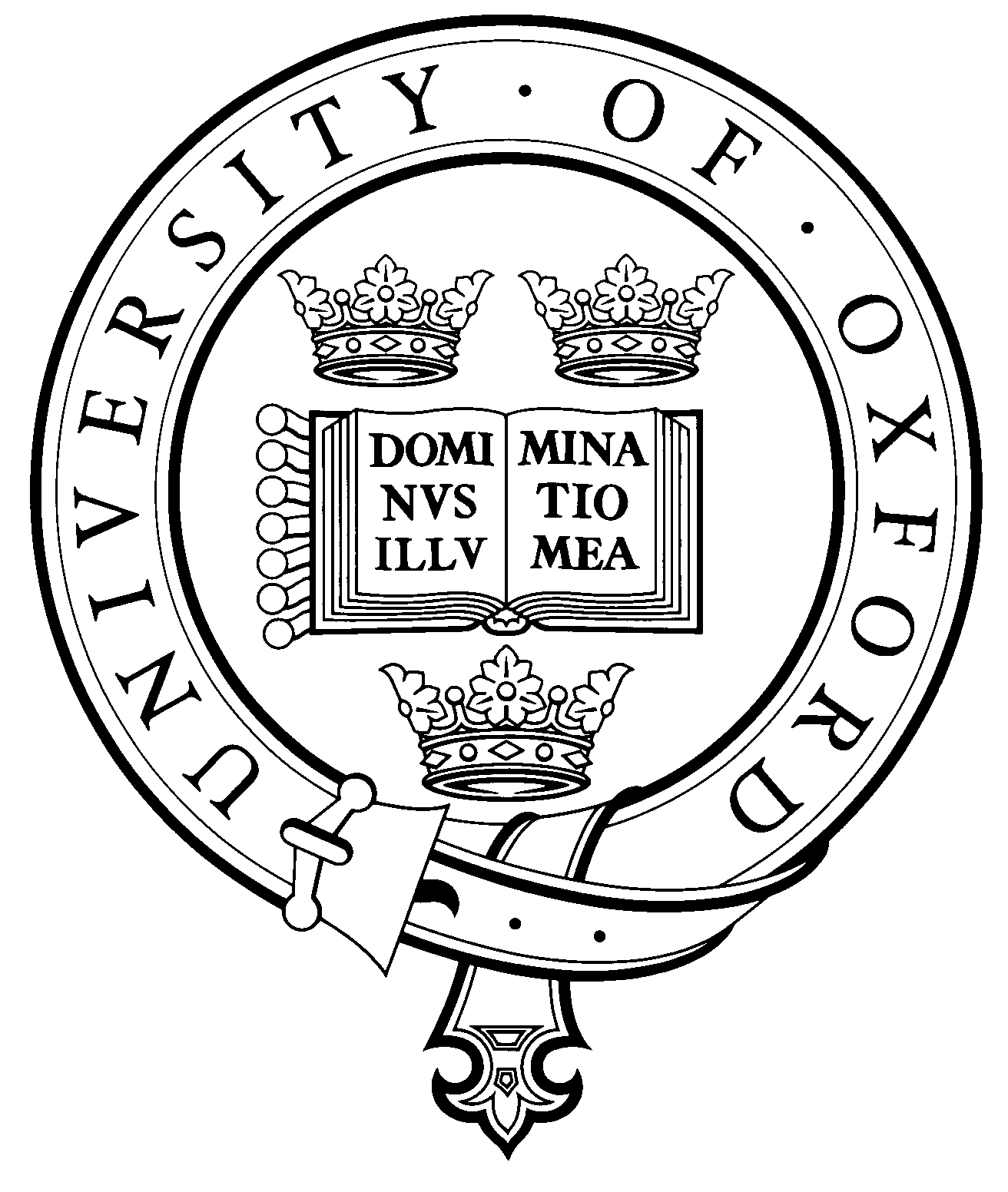 Applicant InformationApplicant InformationApplicant InformationApplicant InformationApplicant InformationApplicant InformationApplicant InformationApplicant InformationApplicant InformationApplicant InformationApplicant InformationApplicant InformationApplicant InformationSurnameInitialsInitialsTitleSalary GradeGrade PointGrade PointGrade PointAmountAmountDepartment NameDepartment AddressLength of service in academic-related contract research postsLength of service in academic-related contract research postsLength of service in academic-related contract research postsFor Mode 1 at OxfordFor Mode 1 at OxfordFor Mode 1 at OxfordFor Mode 1 at OxfordFor Mode 1 at OxfordFor Mode 1 at OxfordLength of service in academic-related contract research postsLength of service in academic-related contract research postsLength of service in academic-related contract research postsFor Mode 2 in universities or comparable institutionsFor Mode 2 in universities or comparable institutionsFor Mode 2 in universities or comparable institutionsFor Mode 2 in universities or comparable institutionsFor Mode 2 in universities or comparable institutionsFor Mode 2 in universities or comparable institutionsInformation requiredInformation requiredInformation requiredInformation requiredInformation requiredInformation requiredInformation requiredInformation requiredInformation requiredInformation requiredInformation requiredInformation requiredInformation requiredThis application is made under (please tick as appropriate):	Mode 1		Mode 2	This application is made under (please tick as appropriate):	Mode 1		Mode 2	This application is made under (please tick as appropriate):	Mode 1		Mode 2	This application is made under (please tick as appropriate):	Mode 1		Mode 2	This application is made under (please tick as appropriate):	Mode 1		Mode 2	This application is made under (please tick as appropriate):	Mode 1		Mode 2	This application is made under (please tick as appropriate):	Mode 1		Mode 2	This application is made under (please tick as appropriate):	Mode 1		Mode 2	This application is made under (please tick as appropriate):	Mode 1		Mode 2	This application is made under (please tick as appropriate):	Mode 1		Mode 2	This application is made under (please tick as appropriate):	Mode 1		Mode 2	This application is made under (please tick as appropriate):	Mode 1		Mode 2	This application is made under (please tick as appropriate):	Mode 1		Mode 2	Period for which funding support is applied:Period for which funding support is applied:Period for which funding support is applied:Period for which funding support is applied:Please give below a summary of the salary costs requested, making allowance for any annual increment due and including full-on costs (employers’ national insurance and pension):Please give below a summary of the salary costs requested, making allowance for any annual increment due and including full-on costs (employers’ national insurance and pension):Please give below a summary of the salary costs requested, making allowance for any annual increment due and including full-on costs (employers’ national insurance and pension):Please give below a summary of the salary costs requested, making allowance for any annual increment due and including full-on costs (employers’ national insurance and pension):Please give below a summary of the salary costs requested, making allowance for any annual increment due and including full-on costs (employers’ national insurance and pension):Please give below a summary of the salary costs requested, making allowance for any annual increment due and including full-on costs (employers’ national insurance and pension):Please give below a summary of the salary costs requested, making allowance for any annual increment due and including full-on costs (employers’ national insurance and pension):Please give below a summary of the salary costs requested, making allowance for any annual increment due and including full-on costs (employers’ national insurance and pension):Please give below a summary of the salary costs requested, making allowance for any annual increment due and including full-on costs (employers’ national insurance and pension):Please give below a summary of the salary costs requested, making allowance for any annual increment due and including full-on costs (employers’ national insurance and pension):Please give below a summary of the salary costs requested, making allowance for any annual increment due and including full-on costs (employers’ national insurance and pension):Please give below a summary of the salary costs requested, making allowance for any annual increment due and including full-on costs (employers’ national insurance and pension):Please give below a summary of the salary costs requested, making allowance for any annual increment due and including full-on costs (employers’ national insurance and pension):Please give below a brief summary of the research to be undertaken during the period for which bridging support is requested (this information may be given as an attachment to this form):Please give below a brief summary of the research to be undertaken during the period for which bridging support is requested (this information may be given as an attachment to this form):Please give below a brief summary of the research to be undertaken during the period for which bridging support is requested (this information may be given as an attachment to this form):Please give below a brief summary of the research to be undertaken during the period for which bridging support is requested (this information may be given as an attachment to this form):Please give below a brief summary of the research to be undertaken during the period for which bridging support is requested (this information may be given as an attachment to this form):Please give below a brief summary of the research to be undertaken during the period for which bridging support is requested (this information may be given as an attachment to this form):Please give below a brief summary of the research to be undertaken during the period for which bridging support is requested (this information may be given as an attachment to this form):Please give below a brief summary of the research to be undertaken during the period for which bridging support is requested (this information may be given as an attachment to this form):Please give below a brief summary of the research to be undertaken during the period for which bridging support is requested (this information may be given as an attachment to this form):Please give below a brief summary of the research to be undertaken during the period for which bridging support is requested (this information may be given as an attachment to this form):Please give below a brief summary of the research to be undertaken during the period for which bridging support is requested (this information may be given as an attachment to this form):Please give below a brief summary of the research to be undertaken during the period for which bridging support is requested (this information may be given as an attachment to this form):Please give below a brief summary of the research to be undertaken during the period for which bridging support is requested (this information may be given as an attachment to this form):Information required (continued)Information required (continued)Information required (continued)Information required (continued)Information required (continued)Information required (continued)Information required (continued)Information required (continued)Information required (continued)Information required (continued)Information required (continued)Information required (continued)Have you previously applied for bridging or career support?Have you previously applied for bridging or career support?Have you previously applied for bridging or career support?Have you previously applied for bridging or career support?Have you previously applied for bridging or career support?Have you previously applied for bridging or career support?Have you previously applied for bridging or career support?	Yes		No		Yes		No		Yes		No		Yes		No		Yes		No	If yes, please give details:If yes, please give details:If yes, please give details:If yes, please give details:If yes, please give details:If yes, please give details:If yes, please give details:If yes, please give details:If yes, please give details:If yes, please give details:If yes, please give details:If yes, please give details:Please give below information about the efforts which have been made to secure a new grant, and to arrange the early start of any new award, listing the grant applications made and the date of submission, together with an assessment of the likelihood of success (this information may be given as an attachment to this form):Please give below information about the efforts which have been made to secure a new grant, and to arrange the early start of any new award, listing the grant applications made and the date of submission, together with an assessment of the likelihood of success (this information may be given as an attachment to this form):Please give below information about the efforts which have been made to secure a new grant, and to arrange the early start of any new award, listing the grant applications made and the date of submission, together with an assessment of the likelihood of success (this information may be given as an attachment to this form):Please give below information about the efforts which have been made to secure a new grant, and to arrange the early start of any new award, listing the grant applications made and the date of submission, together with an assessment of the likelihood of success (this information may be given as an attachment to this form):Please give below information about the efforts which have been made to secure a new grant, and to arrange the early start of any new award, listing the grant applications made and the date of submission, together with an assessment of the likelihood of success (this information may be given as an attachment to this form):Please give below information about the efforts which have been made to secure a new grant, and to arrange the early start of any new award, listing the grant applications made and the date of submission, together with an assessment of the likelihood of success (this information may be given as an attachment to this form):Please give below information about the efforts which have been made to secure a new grant, and to arrange the early start of any new award, listing the grant applications made and the date of submission, together with an assessment of the likelihood of success (this information may be given as an attachment to this form):Please give below information about the efforts which have been made to secure a new grant, and to arrange the early start of any new award, listing the grant applications made and the date of submission, together with an assessment of the likelihood of success (this information may be given as an attachment to this form):Please give below information about the efforts which have been made to secure a new grant, and to arrange the early start of any new award, listing the grant applications made and the date of submission, together with an assessment of the likelihood of success (this information may be given as an attachment to this form):Please give below information about the efforts which have been made to secure a new grant, and to arrange the early start of any new award, listing the grant applications made and the date of submission, together with an assessment of the likelihood of success (this information may be given as an attachment to this form):Please give below information about the efforts which have been made to secure a new grant, and to arrange the early start of any new award, listing the grant applications made and the date of submission, together with an assessment of the likelihood of success (this information may be given as an attachment to this form):Please give below information about the efforts which have been made to secure a new grant, and to arrange the early start of any new award, listing the grant applications made and the date of submission, together with an assessment of the likelihood of success (this information may be given as an attachment to this form):Declaration from the Head of DepartmentDeclaration from the Head of DepartmentDeclaration from the Head of DepartmentDeclaration from the Head of DepartmentDeclaration from the Head of DepartmentDeclaration from the Head of DepartmentDeclaration from the Head of DepartmentDeclaration from the Head of DepartmentDeclaration from the Head of DepartmentDeclaration from the Head of DepartmentDeclaration from the Head of DepartmentDeclaration from the Head of DepartmentIf a grant is awarded, I confirm that:(i)	the work carried out will be compatible with the other calls on the existing resources of the department;(ii)	any health and safety requirements will be covered; and(iii)	the work will not entail any significant increase in the department’s call on other university services, e.g. the Computing Service (please provide full details if this is not the case).Signed:	______________________________________________	Date:	_________________If a grant is awarded, I confirm that:(i)	the work carried out will be compatible with the other calls on the existing resources of the department;(ii)	any health and safety requirements will be covered; and(iii)	the work will not entail any significant increase in the department’s call on other university services, e.g. the Computing Service (please provide full details if this is not the case).Signed:	______________________________________________	Date:	_________________If a grant is awarded, I confirm that:(i)	the work carried out will be compatible with the other calls on the existing resources of the department;(ii)	any health and safety requirements will be covered; and(iii)	the work will not entail any significant increase in the department’s call on other university services, e.g. the Computing Service (please provide full details if this is not the case).Signed:	______________________________________________	Date:	_________________If a grant is awarded, I confirm that:(i)	the work carried out will be compatible with the other calls on the existing resources of the department;(ii)	any health and safety requirements will be covered; and(iii)	the work will not entail any significant increase in the department’s call on other university services, e.g. the Computing Service (please provide full details if this is not the case).Signed:	______________________________________________	Date:	_________________If a grant is awarded, I confirm that:(i)	the work carried out will be compatible with the other calls on the existing resources of the department;(ii)	any health and safety requirements will be covered; and(iii)	the work will not entail any significant increase in the department’s call on other university services, e.g. the Computing Service (please provide full details if this is not the case).Signed:	______________________________________________	Date:	_________________If a grant is awarded, I confirm that:(i)	the work carried out will be compatible with the other calls on the existing resources of the department;(ii)	any health and safety requirements will be covered; and(iii)	the work will not entail any significant increase in the department’s call on other university services, e.g. the Computing Service (please provide full details if this is not the case).Signed:	______________________________________________	Date:	_________________If a grant is awarded, I confirm that:(i)	the work carried out will be compatible with the other calls on the existing resources of the department;(ii)	any health and safety requirements will be covered; and(iii)	the work will not entail any significant increase in the department’s call on other university services, e.g. the Computing Service (please provide full details if this is not the case).Signed:	______________________________________________	Date:	_________________If a grant is awarded, I confirm that:(i)	the work carried out will be compatible with the other calls on the existing resources of the department;(ii)	any health and safety requirements will be covered; and(iii)	the work will not entail any significant increase in the department’s call on other university services, e.g. the Computing Service (please provide full details if this is not the case).Signed:	______________________________________________	Date:	_________________If a grant is awarded, I confirm that:(i)	the work carried out will be compatible with the other calls on the existing resources of the department;(ii)	any health and safety requirements will be covered; and(iii)	the work will not entail any significant increase in the department’s call on other university services, e.g. the Computing Service (please provide full details if this is not the case).Signed:	______________________________________________	Date:	_________________If a grant is awarded, I confirm that:(i)	the work carried out will be compatible with the other calls on the existing resources of the department;(ii)	any health and safety requirements will be covered; and(iii)	the work will not entail any significant increase in the department’s call on other university services, e.g. the Computing Service (please provide full details if this is not the case).Signed:	______________________________________________	Date:	_________________If a grant is awarded, I confirm that:(i)	the work carried out will be compatible with the other calls on the existing resources of the department;(ii)	any health and safety requirements will be covered; and(iii)	the work will not entail any significant increase in the department’s call on other university services, e.g. the Computing Service (please provide full details if this is not the case).Signed:	______________________________________________	Date:	_________________If a grant is awarded, I confirm that:(i)	the work carried out will be compatible with the other calls on the existing resources of the department;(ii)	any health and safety requirements will be covered; and(iii)	the work will not entail any significant increase in the department’s call on other university services, e.g. the Computing Service (please provide full details if this is not the case).Signed:	______________________________________________	Date:	_________________Documentation RequiredDocumentation RequiredDocumentation RequiredDocumentation RequiredDocumentation RequiredDocumentation RequiredDocumentation RequiredDocumentation RequiredDocumentation RequiredDocumentation RequiredDocumentation RequiredDocumentation RequiredPlease confirm, by ticking the relevant boxes, that the following information is included with your application:-Statement of support from the Head of Department			-An up-to-date curriculum vitae, including a list of publications			(if Mode 2)-An academic reference from outside the University				(if Mode 2)Please confirm, by ticking the relevant boxes, that the following information is included with your application:-Statement of support from the Head of Department			-An up-to-date curriculum vitae, including a list of publications			(if Mode 2)-An academic reference from outside the University				(if Mode 2)Please confirm, by ticking the relevant boxes, that the following information is included with your application:-Statement of support from the Head of Department			-An up-to-date curriculum vitae, including a list of publications			(if Mode 2)-An academic reference from outside the University				(if Mode 2)Please confirm, by ticking the relevant boxes, that the following information is included with your application:-Statement of support from the Head of Department			-An up-to-date curriculum vitae, including a list of publications			(if Mode 2)-An academic reference from outside the University				(if Mode 2)Please confirm, by ticking the relevant boxes, that the following information is included with your application:-Statement of support from the Head of Department			-An up-to-date curriculum vitae, including a list of publications			(if Mode 2)-An academic reference from outside the University				(if Mode 2)Please confirm, by ticking the relevant boxes, that the following information is included with your application:-Statement of support from the Head of Department			-An up-to-date curriculum vitae, including a list of publications			(if Mode 2)-An academic reference from outside the University				(if Mode 2)Please confirm, by ticking the relevant boxes, that the following information is included with your application:-Statement of support from the Head of Department			-An up-to-date curriculum vitae, including a list of publications			(if Mode 2)-An academic reference from outside the University				(if Mode 2)Please confirm, by ticking the relevant boxes, that the following information is included with your application:-Statement of support from the Head of Department			-An up-to-date curriculum vitae, including a list of publications			(if Mode 2)-An academic reference from outside the University				(if Mode 2)Please confirm, by ticking the relevant boxes, that the following information is included with your application:-Statement of support from the Head of Department			-An up-to-date curriculum vitae, including a list of publications			(if Mode 2)-An academic reference from outside the University				(if Mode 2)Please confirm, by ticking the relevant boxes, that the following information is included with your application:-Statement of support from the Head of Department			-An up-to-date curriculum vitae, including a list of publications			(if Mode 2)-An academic reference from outside the University				(if Mode 2)Please confirm, by ticking the relevant boxes, that the following information is included with your application:-Statement of support from the Head of Department			-An up-to-date curriculum vitae, including a list of publications			(if Mode 2)-An academic reference from outside the University				(if Mode 2)Please confirm, by ticking the relevant boxes, that the following information is included with your application:-Statement of support from the Head of Department			-An up-to-date curriculum vitae, including a list of publications			(if Mode 2)-An academic reference from outside the University				(if Mode 2)